2022-2023 OPHS VARSITY FOOTBALL SCHEDULE**All OPHS home games will be played at Oak Park High School, 13701 Oak Park Blvd, Oak Park, MI 48237**Head Coach: GREG CARTER 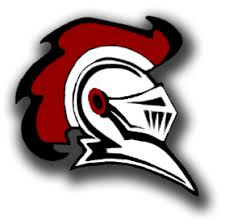 ”LETS GO KNIGHTS”Day DateOpponent/Location TimeTHURSDAY8/25/22OPHS vs U OF D (HOME)   6:00pmFRIDAY 9/2/22OPHS vs Lake Orion (AWAY)  7:00pmFRIDAY9/9/22OPHS vs Birmingham Groves (HOME)  6:00pmFRIDAY9/16/22OPHS vs Harper Woods (AWAY)  7:00pmFRIDAY9/23/22OPHS vs Bloomfield (AWAY)   7:00pmFRIDAY 9/30/22OPHS vs Rochester (HOME)  6:00pmFRIDAY10/7/22OPHS vs Southfield AT&T (AWAY)7:00pmFRIDAY10/14/22OPHS vs Orchard Lake St. Mary’s (AWAY)7:00pmFRIDAY10/21/22OPHS vs Clarkston (HOME)6:00pm